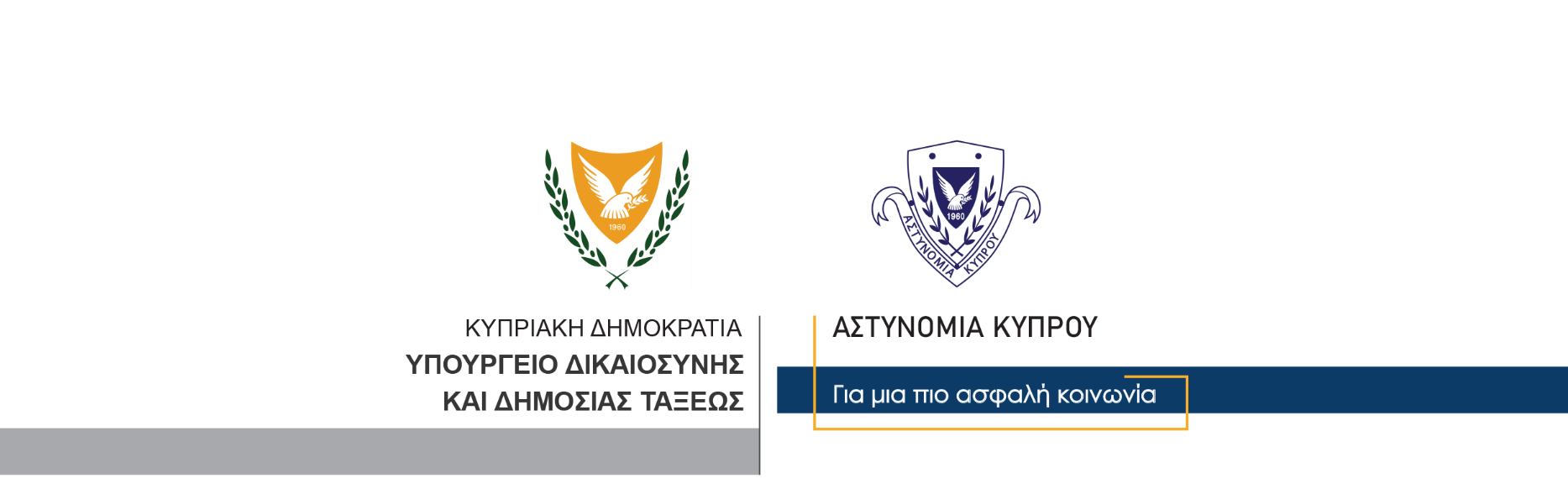 05 Σεπτεμβρίου, 2021Δελτίο Τύπου 2Έλεγχοι για την εφαρμογή του Περί Λοιμοκαθάρσεως ΝόμουΣυνεχίζονται οι έλεγχοι από τα μέλη της Αστυνομίας για την εφαρμογή των διαταγμάτων και την τήρηση των μέτρων, με στόχο την αντιμετώπιση της πανδημίας.  Το τελευταίο 48ωρο, πραγματοποιήθηκαν παγκύπρια από την Αστυνομία πέραν των 7,000 ελέγχων, ώστε να διαπιστωθεί η τήρηση και η εφαρμογή των διαταγμάτων του  περί Λοιμοκαθάρσεως Νόμου.Από τους ελέγχους προέκυψαν συνολικά 79 καταγγελίες πολιτών, που στην πλειονότητά τους αφορούσαν μη χρήση προστατευτικής μάσκας.Καταγγέλθηκαν επίσης, οι υπεύθυνοι 18 υποστατικών με τις καταγγελίες να αφορούν, κυρίως, μη χρήση προστατευτικής μάσκας από το προσωπικό, μη διενέργεια ελέγχων για safe pass στους θαμώνες, υπαλλήλους χωρίς safe pass, καθώς και θαμώνες που εντοπίστηκαν να χορεύουν παραβιάζοντας τα σχετικά διατάγματα. Κλάδος Επικοινωνίας                                              Υποδιεύθυνση Επικοινωνίας Δημοσίων Σχέσεων & Κοινωνικής Ευθύνης